Next Housing Workgroup Meeting: Oct. 7th, 2020, 2 to 4 pm, TBA,NOTE: Housing Meetings are always the 1st Wednesday of each month, 2-4 p.m.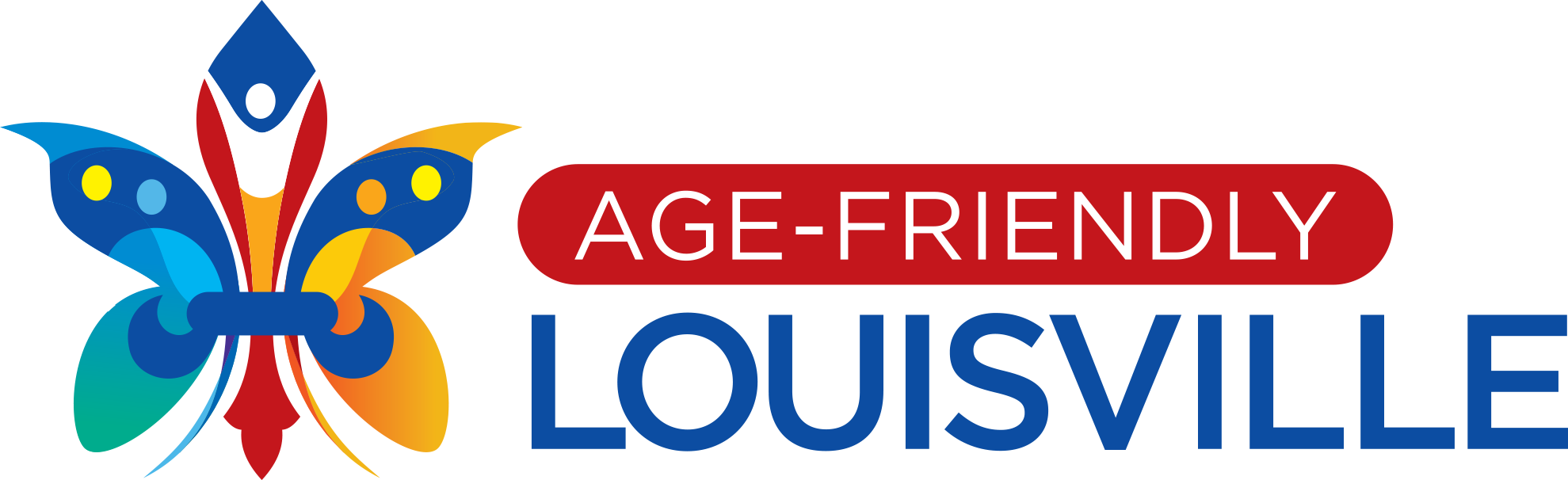 Agenda for Housing Domain of Age-Friendly LouisvilleSept 2nd, 2020, 2 - 4 pmFacilitators: Tanya Salle & Kelly NasonLOCATION:   ZoomAgenda for Housing Domain of Age-Friendly LouisvilleSept 2nd, 2020, 2 - 4 pmFacilitators: Tanya Salle & Kelly NasonLOCATION:   ZoomAgenda for Housing Domain of Age-Friendly LouisvilleSept 2nd, 2020, 2 - 4 pmFacilitators: Tanya Salle & Kelly NasonLOCATION:   ZoomAgenda for Housing Domain of Age-Friendly LouisvilleSept 2nd, 2020, 2 - 4 pmFacilitators: Tanya Salle & Kelly NasonLOCATION:   ZoomItemItemItemDiscussionAction to accomplishPerson Responsible1. 	 1. 	 Welcome/IntroductionWelcome/IntroductionUpdate Names & Emails by signing in VIA CHATIntroductionsUpdate Names & Emails by signing in VIA CHATIntroductions1 new participant added to the email listEveryone :)Avery2. 2. HousekeepingHousekeepingToday’s Minute Recorder will be: Meeting photographer will be: Minutes can also be found at agefriendlylou.comFuture meeting reminders will come from new AmeriCorps VISTA member, Avery CrewsToday’s Minute Recorder will be: Meeting photographer will be: Minutes can also be found at agefriendlylou.comFuture meeting reminders will come from new AmeriCorps VISTA member, Avery CrewsTake MinutesTake PicsKelly 3. 	 3. 	 Review Agenda & Goals of MeetingReview Agenda & Goals of MeetingObjectives of this meetingOverview of last meetingSee minutesQuick review of strategic plan What do we want to accomplish next?September 2nd: 8 participantsReviewed the need for a CAPS Certification resourceVirtual and In person Courses availableAvery has draft for next meetingFinish compiling groups for outreach regarding volunteers for basic home maintenance for in need groupsSend to established contactReach out to possible groupsObjectives of this meetingOverview of last meetingSee minutesQuick review of strategic plan What do we want to accomplish next?September 2nd: 8 participantsReviewed the need for a CAPS Certification resourceVirtual and In person Courses availableAvery has draft for next meetingFinish compiling groups for outreach regarding volunteers for basic home maintenance for in need groupsSend to established contactReach out to possible groupsFinalize CAPS resourceCommunity outreach for volunteer groups for future projects 4.   4.  Any announcement from our members?Any announcement from our members?Mention of Verteran’s Day Backpack driveFood drive information: Shared by Avery on social media Mention of Verteran’s Day Backpack driveFood drive information: Shared by Avery on social media  5. 5.Next Workgroup Meeting location? Next Workgroup Meeting location?  Zoom, Oct 7th@ 2pm